Thomas DUFOUR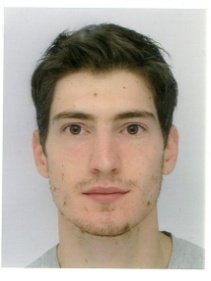 Doctorant contractuelChargé d’enseignement en droit privét.dufour@u-paris10.fr Formation scolaire et universitaireEXPÉRIENCES PROFESSIONNELLES ET UNIVERSITAIRESCOMPÉTENCES LINGUISTIQUES ET INFORMATIQUESAUTRESMembre fondateur de l’Association « M2CIE » (association des étudiants et anciens étudiants du Master 2 contentieux international et européen de l’Université Paris Ouest, créée le 07 mai 2015).Organisation du colloque universitaire « Contentieux de masse et droit international privé », 30 novembre 2015 (programme : http://tinyurl.com/contentieuxdemassedip).ActuellementDoctorant contractuelUniversité Paris Nanterre – ED 141 (CEDIN – EA 382)Sujet de thèse : « La renonciation à la convention d’arbitrage international », sous la direction de M. le Professeur François-Xavier Train2015Master 2 Contentieux international et européen, parcours rechercheUniversité Paris Ouest – Nanterre la Défense, admis mention BienSujet de mémoire : « La renonciation tacite au bénéfice de la convention d’arbitrage dans le cadre d’une instance judiciaire à l’étranger », sous la direction de M. le Professeur François-Xavier Train.2014Master 1 Droit international et européenUniversité Paris Ouest – Nanterre la Défense, admis mention Très bien2013Licence de droit Université Paris Ouest – Nanterre la Défense, admis mention Assez bien2010Baccalauréat Économique et Social, spécialisation Anglais Lycée Montesquieu (Herblay), admis mention BienActuellementChargé de travaux dirigés (Université Paris Nanterre)TD Droit international privé général (Master 1), cours magistral des Pr. Mathias Audit et Marie-Laure Niboyet (72 heures)TD Droit pénal général (Licence 1), cours magistral du Pr. Raphaële Parizot (24 heures)TD Introduction au droit (Licence 1), cours magistral du Pr. Aurore Chaigneau (24 heures)2014-2015Activités de tutorat méthodologique (Université Paris Ouest – Nanterre la Défense)Langue Anglais (bon niveau – lu, écrit et parlé)InformatiqueTravail sur PCMaitrise de la suite Microsoft Pack Office 2007-2010Maitrise des principaux outils de recherche juridique (Doctrinal Plus, Dalloz, LexisNexis,…)